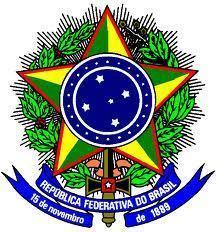 MINISTÉRIO DA EDUCAÇÃO (MEC)UNIVERSIDADE FEDERAL DA PARAÍBA (UFPB)SUPERINTENDÊNCIA DE ORÇAMENTO E FINANÇAS (SOF)COORDENAÇÃO DE LICITAÇÕES E CONTRATOS (CLC)PREGÃO ELETRÔNICO UFPB/SOF/CLC Nº 002/2023PROCESSO ADMINISTRATIVO Nº 23074.005574/2023-10ANEXO 10MODELO DE CARTA-PROPOSTA(Em papel timbrado do licitante – Um documento para cada item, conforme o caso)A Empresa ....................................................................., inscrita no CNPJ sob Nº ............................., Insc. Est. Nº ........................., com sede à (endereço completo) através de seu representante legal o(a) Sr.(a) ................................................, portador (a) da Carteira de Identidade nº .............. e CPF nº ........................, apresenta a sua proposta para o PREGÃO ELETRÔNICO UFPB/SOF/CLC Nº 002/2023, que tem por objeto a Concessão administrativa onerosa de 14 (quatorze) espaços físicos localizados nos Campi I, II, III, IV e na Unidade de Santa Rita, da Universidade Federal da Paraíba (UFPB), visando à exploração econômica das atividades de reprografia, impressão, digitalização, encadernação e também de uma livraria, com objetivo de fornecer atividade suplementar e de apoio à esfera da educação, conforme condições, quantidades e exigências estabelecidas neste Edital e em seus anexos, na forma a seguir:Licitação do tipo maior oferta.Em conformidade com os itens 1.3 do Edital e 20.3.1 do Termo de Referência, bem como o Anexo 04-A do Edital.Em Algarismos: R$ _____________________________Por Extenso: (_________________________________)Prazo de Validade da Proposta: 60 (sessenta) dias, contados a partir da data fixada nesta licitação, para a apresentação das propostas.Declaramos que serão de nossa responsabilidade todos os encargos trabalhistas, previdenciários, fiscais e comerciais resultantes da execução do objeto da referida licitação. Responsabilizamo-nos integralmente pelos prejuízos e danos causados à Universidade Federal da Paraíba (UFPB) e/ou a terceiros, decorrentes do não atendimento de tais obrigações.Declaramos que recebemos todos os documentos relativos ao Edital e todos os seus anexos, visitamos os locais onde serão executados os serviços e/ou tomamos conhecimento de todas as informações, dificuldades e demais condições para o cumprimento das obrigações inerentes ao objeto da presente licitação.Declaramos que aceitamos a forma de pagamento estabelecida no presente Edital.João Pessoa – PB, ........... de ................................................. de ..........(Assinatura e carimbo do representante legal.)